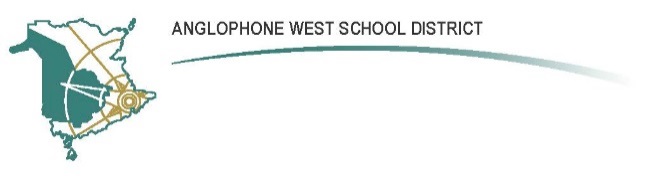 Fredericton High School300 Priestman St, Fredericton, E3B 6J8Parent School Support CommitteeAGENDAMonday, April 29th, 2024, 5:00pmFHS Room C22Welcome & Call to order: 5:05Approval of the agenda JackieJenniferApproval of the minutes from previous meetingJackieBradStudent report – see attachedBattle of Bands was a really good turn outCoffee house was like battle of the bands but more low key; lower attendance; not a money making event, will need to relook at it.Hero’s Breakfast – teachers nominate students they feel have excelledRelay for life – next Thursday, food trucks, music and it was a sign up. Last big eventIn general student participation has been down. Teacher’s report – see attachedInterruptions during class time; message to parent not to contact themMany are on vacation and asking for work in advanceSpace in the room; there was news in the media so this could happen. Ruth (DEC) added that it isn’t finalized as it will need to be approved by the city.Final assessment schedule and what does that look like.Graduation, in house on site since Covid, general feedback is that it works well but should they consider moving back to Aitken center model.  Of parents at the committee present (tonight) we like the in-house model best. In-house has worked well and does not limit the seats of those wanting to attend. Graduates are assigned a time in-house but at Aitken they would all be at the same time and “wait”.Safe grad is moved back in-house; was loosing support with sponsors. During the time held in-house so far no negative comments/feedback. Principal’s reportPSSC budget and handbook is being revised. Simplifying to items we can NOT buy; budgets look to be decreased and concerned what impact that may have on large schools. New School Leadership appointmentsESS Structure will be done differently (team within the school that is admin, resource, school counseling/guidance); currently based on alphabetical; next year moving to a grade level. DEC reportForestHill/Liverpool replacement education design should be done end of June Design for George will be afterwards. Policy 311 has not been sent yet with new policy changes May 7th – school on Cuffman will be announcedMay 9th Oromocto rationalization announcementMcAdam outside of building has been built; slated to open 2026Start time & Busses is a big topic.It really effects Fredericton and Oromocto in the city limits for highschool and middle school (9 schools). Hanwell not effected. Not necessarily caused by the ½ days but it doesn’t help. It is a bussing issue.Times sent out isn’t official and may be clawed back by a few minutes.If you know anyone who wants to drive bus please have them apply.Meeting with Superintendent and the affected school admin teams planned for May 1.If people have suggestions please contact your principal Idea: Could we use city busses or could “free passes” be provided Idea: Could it be that you need to register for taking a bus. A seat for each person is guaranteed for everyone currently.Idea: University interns for being here on opening; could go back to the employer. Insurance would be needed from District. Correspondence:Changes to school times: see DEC ReportBusiness arising from the past minutes:Update on PSSC Budget items – completedNew business: School campaign updatesBleacher Campaign ($100K) Province a portion, City a portion, FHS portion ($50K) Now it looks like $30K and have raised about $60K now. Very exciting!! They should be installed this summer. New score boards and protectors. Shot clock. Looking for a new score table and some equipment.Fields Project: multimillion project; they are in desperate shape. Soccer can play for a bit until Soccer NB said they couldn’t; football can’t be played here either. To redo is very expensive but Jason is meeting with folks to discuss options; if it can be done in parts/phased. A new field will also need to be fenced for protection of the investment.Returning PSSC members intentions (terms etc) Brad will be gone as his child is graduatingMost intend to return but will be confirmedCould be up to 12 parent seats on the committeeTransfer of PSSC email Charlotte to work with Joey on the initial transfer.Adjournment & Date of Next Meeting: 6:05 Andrea May 27November 30, 2020o December - noneo January 18, 2020o February 22, 2020o March 29, 2020o April 26, 2020o May - noneo June – hold off on scheduling date at the moment due to situation being fluidPSSC Members: Jennifer Ouellette; Andrea AddisonChair: Charlotte BurhoeVice Chair: Brad SturgeonCommunity members: Jacqueline ReidPSSC Members Regrets: Mika Soloway, Amber BishopOthers Present: Alexis ReidSchool Representation Present: Andrew RutledgePrincipal: Jason BurnsDEC Representation: Ruth EdenStudent Rep: Hanna Connors